ГОРОДСКОЙ СОВЕТ   МУНИЦИПАЛЬНОГО ОБРАЗОВАНИЯ« ГОРОДСКОЙ ОКРУГ ГОРОД  НАЗРАНЬ»РАСПОРЯЖЕНИЕ             №  01                                                                                   от 29 января 2016 г.Об утверждении  плана работы Городского совета муниципального образования  «Городской округ город Назрань» на 2016 годВ соответствии с Федеральным законом №131 Ф3 от 06.10.2003г. «Об общих принципах организации местного самоуправления в Российской Федерации» и Устава г. Назрань:  	1. Утвердить план работы  Городского совета муниципального образования «Городской округ город Назрань» на 2016 год  (прилагается).	2. Опубликовать (обнародовать) настоящее постановление в средствах массовой информации.  	3. Контроль  за исполнением настоящего распоряжения оставляю за собой.Председатель Городского совета                                                        М.С. Парчиев УтвержденРаспоряжением Председателя  Городского Совета от  29 января 2016  г. № 01ПЛАН РАБОТЫГОРОДСКОГО СОВЕТА МУНИЦИПАЛЬНОГО ОБРАЗОВАНИЯ «ГОРОДСКОЙ ОКРУГ ГОРОД НАЗРАНЬ» НА 2016 ГОДПостоянные комиссии Городского совета1. Комиссия по бюджету финансам, экономическим вопросам, местным налогам и муниципальной собственности2. Комиссия по молодежной политике, культуре, спорту и туризму 3. Комиссия по нормотворчеству и организации депутатской деятельности, общественной безопасности, ГО и ЧС4. Комиссия по городскому хозяйству, строительству, архитектуре, благоустройству, экологии, транспорту и связи5. Комиссия по образованию, здравоохранению и социальным вопросам6. Комиссия по перспективному развитию, научно-промышленной политике, земельным отношениям, и инновационной деятельности 7. Комиссия по  предпринимательству, торговле и сфере услуг  РЕСПУБЛИКА                                                                          ИНГУШЕТИЯ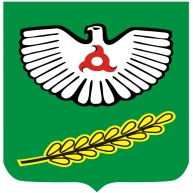      ГIАЛГIАЙ                               РЕСПУБЛИКА№п/пНаименованиевопросаСубъектправотворческой инициативыСубъектправотворческой инициативыПостоянная комиссия, ответственная за прохождение вопроса12334I квартал 2016 годаI квартал 2016 годаI квартал 2016 годаI квартал 2016 годаI квартал 2016 года1. Правотворческая инициатива1. Правотворческая инициатива1. Правотворческая инициатива1. Правотворческая инициатива1. Правотворческая инициатива1.       Внесение изменений в нормативно-правовые акты г.НазраньПостоянные комиссии, Администрация г.НазраньПостоянные комиссии, Администрация г.НазраньКомиссия по нормотворчеству и организации депутатской деятельности, общественной безопасности, ГО и ЧС2.       О внесении изменений в Бюджет города Назрань на 2016 год Администрации г.Назрань и ФУ г.НазраньАдминистрации г.Назрань и ФУ г.НазраньКомиссия по бюджету финансам, экономическим вопросам, местным налогам и муниципальной собственности3.       Разработка проектов  нормативно-правовых актов г.НазраньПостоянные комиссии Постоянные комиссии Комиссия по нормотворчеству и организации депутатской деятельности, общественной безопасности, ГО и ЧС2. Другие вопросы, рассматриваемые на заседаниях Городского совета депутатов2. Другие вопросы, рассматриваемые на заседаниях Городского совета депутатов2. Другие вопросы, рассматриваемые на заседаниях Городского совета депутатов2. Другие вопросы, рассматриваемые на заседаниях Городского совета депутатов2. Другие вопросы, рассматриваемые на заседаниях Городского совета депутатов4.       О работе Городского совета депутатов в 2015 годуПредседатель Городского советаКомиссия по нормотворчеству и организации депутатской деятельности, общественной безопасности, ГО и ЧСКомиссия по нормотворчеству и организации депутатской деятельности, общественной безопасности, ГО и ЧС5.   Отчет ОВД России по г.Назрань о деятельности за 2015 годОВД России по г.НазраньКомиссия по нормотворчеству и организации депутатской деятельности, общественной безопасности, ГО и ЧСКомиссия по нормотворчеству и организации депутатской деятельности, общественной безопасности, ГО и ЧС6.   Заслушивания информации прокуратуры г.Назрань о проделанной работе за 2015 годЗаслушивание информации по сбору налогов за 2015 год Прокуратура г.НазраньИФНС №1 по г. НазраньКомиссия по нормотворчеству и организации депутатской деятельности, общественной безопасности, ГО и ЧСКомиссия по бюджету финансам, экономическим вопросам, местным налогам и муниципальной собственностиКомиссия по нормотворчеству и организации депутатской деятельности, общественной безопасности, ГО и ЧСКомиссия по бюджету финансам, экономическим вопросам, местным налогам и муниципальной собственности7.   Отчет глав администраций административных округов  о проделанной работе за 2015 год1-й зам.главы администрации, главы административных округов  Комиссия по нормотворчеству и организации депутатской деятельности, общественной безопасности, ГО и ЧСКомиссия по нормотворчеству и организации депутатской деятельности, общественной безопасности, ГО и ЧС8.   О ходе реализации муниципальной программы «Благоустройство территории города  Назрань на 2014-2016 годы» в 2015 году и планы на 2016 год1-й зам.главы администрацииКомиссия по перспективному развитию, научно-промышленной политике, земельным отношениям, и инновационной деятельностиКомиссия по перспективному развитию, научно-промышленной политике, земельным отношениям, и инновационной деятельности9.   О ходе реализации муниципальной программы «Градостроительная деятельность на территории города Назрань на 2014-2016 годы» в 2015 году и планы на 2016 год1-й зам.главы администрацииКомиссия по городскому хозяйству, строительству, архитектуре, благоустройству, экологии, транспорту и связиКомиссия по городскому хозяйству, строительству, архитектуре, благоустройству, экологии, транспорту и связи10.   О работе  жилищно-коммунального хозяйства администрации г.Назрань за 2015 год и планах на 2016 год1-й зам.главы администрацииКомиссия по городскому хозяйству, строительству, архитектуре, благоустройству, экологии, транспорту и связиКомиссия по городскому хозяйству, строительству, архитектуре, благоустройству, экологии, транспорту и связи11.   Отчет Контрольной счетной палаты города Назрань за 2015 годПредседатель КСП Комиссия по бюджету финансам, экономическим вопросам, местным налогам и муниципальной собственностиКомиссия по бюджету финансам, экономическим вопросам, местным налогам и муниципальной собственности12.   Участие депутатов в мероприятиях по подготовке и проведению празднования дня Победы в Великой Отечественной войне 1941-1945 годов в г.НазраньПредседатель Городского совета, Администрация г.НазраньКомиссия по молодежной политике, культуре, спорту и туризмуКомиссия по молодежной политике, культуре, спорту и туризму3. Другие мероприятия3. Другие мероприятия3. Другие мероприятия3. Другие мероприятия3. Другие мероприятия13.   Встреча председателя Городского совета депутатов с Почетными гражданами города НазраньПредседатель Городского советаПредседатель Городского советаАппарат  Городского совета депутатов14.Участие председателя Городского совета депутатов в работе заседаний Народного Собрания РИ.Председатель Городского советаПредседатель Городского советаДепутаты Городского совета15.Проведение регулярных встреч депутатов Городского совета с представителями политических партий, общественных объединений и религиозных конфессийЗаместитель председателя Городского советаЗаместитель председателя Городского советаДепутаты Городского совета16.Освещение деятельности депутатов в своих избирательных округах в СМИАппарат ГорсоветаАппарат ГорсоветаКомиссия по городскому хозяйству, строительству, архитектуре, благоустройству, экологии, транспорту и связи17.Проведение совещаний с председателями постоянных комиссийПредседатель Городского советаПредседатель Городского советаПредседатели комиссий18.Проведение заседаний постоянных комиссий Городского советаЗам. ПредседателяЗам. ПредседателяПредседатели комиссий19.Участие в работе заседаний Общественного совета и в сходах граждан в административных округахЗам. ПредседателяЗам. ПредседателяКомиссия по нормотворчеству и организации депутатской деятельности, общественной безопасности, ГО и ЧС20.Подготовка информационных сообщений для  СМИ  о работе Городского совета депутатов, постоянных комиссийЗам. ПредседателяЗам. ПредседателяКомиссия по нормотворчеству и организации депутатской деятельности, общественной безопасности, ГО и ЧС21.Участие  депутатов Городского Совета в подготовке и проведении  праздничных дней и памятных дат, государственных, профессиональных праздниковЗам. ПредседателяЗам. ПредседателяКомиссия по молодежной политике, культуре, спорту и туризму22.Информационное обеспечение сайта Городского советаАппарат ГорсоветаАппарат ГорсоветаКомиссия по нормотворчеству и организации депутатской деятельности, общественной безопасности, ГО и ЧСII квартал 2016 годаII квартал 2016 годаII квартал 2016 годаII квартал 2016 годаII квартал 2016 года1. Правотворческая инициатива1. Правотворческая инициатива1. Правотворческая инициатива1. Правотворческая инициатива1. Правотворческая инициатива23.       Внесение изменений в нормативно-правовые акты г.НазраньПостоянные комиссии, Администрация г.НазраньПостоянные комиссии, Администрация г.НазраньКомиссия по нормотворчеству и организации депутатской деятельности, общественной безопасности, ГО и ЧС24.       О внесении изменений в Бюджет города Назрань на 2016 год Администрация г.Назрань и ФУ г.НазраньАдминистрация г.Назрань и ФУ г.НазраньПостоянная Комиссия по бюджету финансам, экономическим вопросам , местным налогам и муниципальной собственности25.       Разработка проектов  нормативно-правовых актов г.НазраньПостоянные комиссииПостоянные комиссииКомиссия по нормотворчеству и организации депутатской деятельности, общественной безопасности, ГО и ЧС2. Другие вопросы, рассматриваемые на заседаниях Городского совета депутатов2. Другие вопросы, рассматриваемые на заседаниях Городского совета депутатов2. Другие вопросы, рассматриваемые на заседаниях Городского совета депутатов2. Другие вопросы, рассматриваемые на заседаниях Городского совета депутатов2. Другие вопросы, рассматриваемые на заседаниях Городского совета депутатов26.   Участие депутатов в  мероприятиях по подготовке и проведению празднования Дня г.НазраньГородской совет депутатовГородской совет депутатовКомиссия по нормотворчеству и организации депутатской деятельности, общественной безопасности, ГО и ЧС27.   Отчет об исполнении бюджета города Назрань за 2015 годГлава г.НазраньГлава г.НазраньКомиссия по бюджету финансам, экономическим вопросам, местным налогам и муниципальной собственности28.   Отчет Главы г.Назрань  о результатах деятельности администрации города в 2015 году Глава г.Назрань Глава г.НазраньКомиссия по нормотворчеству и организации депутатской деятельности, общественной безопасности, ГО и ЧС29.   О присвоении звания «Почетный гражданин города Назрань»Городской совет депутатовГородской совет депутатовКомиссия по нормотворчеству и организации депутатской деятельности, общественной безопасности, ГО и ЧС30.   О ходе реализации муниципальной программы «Жилищно-коммунальное хозяйство города Назрань на 2014 - 2016 годы» в 2015 году и планы на 2016 годПостоянная комиссия, 1-й зам.главы администрацииПостоянная комиссия, 1-й зам.главы администрацииКомиссия по городскому хозяйству, строительству, архитектуре, благоустройству, экологии, транспорту и связи31.   О ведении Реестра муниципальной собственности г.Назрань за 2015 годЗам.главы администрации Зам.главы администрации Комиссия по бюджету финансам, экономическим вопросам, местным налогам и муниципальной собственности3. Другие мероприятия3. Другие мероприятия3. Другие мероприятия3. Другие мероприятия3. Другие мероприятия32.   Проведение регулярных встреч депутатов Городского совета с представителями политических партий, общественных объединений и религиозных конфессийПредседатель Городского советаПредседатель Городского советаДепутаты Городского совета33.Освещение деятельности депутатов в своих избирательных округах в СМИАппарат ГорсоветаАппарат ГорсоветаКомиссия по городскому хозяйству, строительству, архитектуре, благоустройству, экологии, транспорту и связи34.Проведение совещаний с председателями постоянных комиссийПредседатель Городского советаПредседатель Городского советаПредседатели комиссий35.Проведение заседаний постоянных комиссий Городского советаЗам. Председателя Городского советаЗам. Председателя Городского советаПредседатели комиссий36.Участие в работе заседаний Общественного совета и в сходах граждан в административных округахЗам. Председателя Городского советаЗам. Председателя Городского советаКомиссия по нормотворчеству и организации депутатской деятельности, общественной безопасности, ГО и ЧС37.Подготовка информационных сообщений для  СМИ  о работе депутатов, постоянных комиссий,Зам. Председателя Городского советаЗам. Председателя Городского советаКомиссия по городскому хозяйству, строительству, архитектуре, благоустройству, экологии, транспорту и связи38.Участие  депутатов Городского Совета в подготовке и проведении  праздничных мероприятий г.НазраньЗам. Председателя Городского советаЗам. Председателя Городского советаКомиссия по молодежной политике, культуре, спорту и туризму39.Информационное обеспечение сайта Городского советаАппарат ГорсоветаАппарат ГорсоветаКомиссия по нормотворчеству и организации депутатской деятельности, общественной безопасности, ГО и ЧСIII квартал 2016 годаIII квартал 2016 годаIII квартал 2016 годаIII квартал 2016 годаIII квартал 2016 года1.Правотворческая инициатива1.Правотворческая инициатива1.Правотворческая инициатива1.Правотворческая инициатива1.Правотворческая инициатива40.      Внесение изменений в нормативно-правовые акты г.НазраньПостоянные комиссии, Администрация г.НазраньПостоянные комиссии, Администрация г.НазраньКомиссия по нормотворчеству и организации депутатской деятельности, общественной безопасности, ГО и ЧС41.       О внесении изменений в Бюджет города Назрань на 2016 год Администрация г.Назрань и ФУ г.НазраньАдминистрация г.Назрань и ФУ г.НазраньКомиссия по бюджету финансам, экономическим вопросам, местным налогам и муниципальной собственности42.       Разработка проектов  нормативно-правовых актов г.НазраньПостоянные комиссииПостоянные комиссииКомиссия по нормотворчеству и организации депутатской деятельности, общественной безопасности, ГО и ЧС43.       Участие в проведении мероприятий по празднованию Дня г.Назрань Депутаты Городского совета Депутаты Городского советаГородской совет2. Другие вопросы, рассматриваемые на заседаниях Городского совета депутатов2. Другие вопросы, рассматриваемые на заседаниях Городского совета депутатов2. Другие вопросы, рассматриваемые на заседаниях Городского совета депутатов2. Другие вопросы, рассматриваемые на заседаниях Городского совета депутатов2. Другие вопросы, рассматриваемые на заседаниях Городского совета депутатов44.   Об организации дорожного движения транспорта и пешеходов, динамике роста (снижения) травматизма, конкретных мероприятиях, направленных на предупреждение травматизма на территории г.Назрань1-й зам. главы администрации1-й зам. главы администрацииКомиссия по промышленности, транспорту и предпринимательству45.   О взаимодействии органов местного самоуправления с Советами общественного самоуправления Постоянная комиссия по правовым вопросам, местному самоуправлению и депутатской этике зам.главы  администрации Постоянная комиссия по правовым вопросам, местному самоуправлению и депутатской этике зам.главы  администрации Комиссия по нормотворчеству и организации депутатской деятельности, общественной безопасности, ГО и ЧС3. Другие мероприятия3. Другие мероприятия3. Другие мероприятия3. Другие мероприятия3. Другие мероприятия46.Освещение деятельности депутатов в своих избирательных округах в СМИАппарат ГорсоветаАппарат ГорсоветаКомиссия по городскому хозяйству, строительству, архитектуре, благоустройству, экологии, транспорту и связи47.Проведение совещаний с председателями постоянных комиссийПредседатель Городского советаПредседатель Городского советаПредседатели комиссий48.Проведение заседаний постоянных комиссий Городского советаЗам. Председателя Городского советаЗам. Председателя Городского советаПредседатели комиссий49.Участие в работе заседаний Общественного совета и в сходах граждан в административных округахЗам. Председателя Городского советаЗам. Председателя Городского советаКомиссия по нормотворчеству и организации депутатской деятельности, общественной безопасности, ГО и ЧС50.Подготовка информационных сообщений для  СМИ  о работе Городского совета депутатов, постоянных комиссийЗам. Председателя Городского советаЗам. Председателя Городского советаКомиссия по нормотворчеству и организации депутатской деятельности, общественной безопасности, ГО и ЧС51.Участие депутатов Городского совета в подготовке и проведении  праздничных мероприятий в г.НазраньДепутаты Городского советаДепутаты Городского советаКомиссия по молодежной политике, культуре, спорту и туризму52.Информационное обеспечение сайта Городского советаАппарат Городского советаАппарат Городского советаКомиссия по городскому хозяйству, строительству, архитектуре, благоустройству, экологии, транспорту и связиIV квартал 2016 годаIV квартал 2016 годаIV квартал 2016 годаIV квартал 2016 годаIV квартал 2016 года1. Правотворческая инициатива1. Правотворческая инициатива1. Правотворческая инициатива1. Правотворческая инициатива1. Правотворческая инициатива54.   Внесение изменений в нормативно-правовые акты г.НазраньПостоянные комиссии, Администрация г.НазраньПостоянные комиссии, Администрация г.НазраньКомиссия по нормотворчеству и организации депутатской деятельности, общественной безопасности, ГО и ЧС55.   О внесении изменений в Бюджет города Назрань на 2016 год Администрация г.Назрань и ФУ г.НазраньАдминистрация г.Назрань и ФУ г.Назрань Комиссия по бюджету финансам, экономическим вопросам , местным налогам и муниципальной собственности56.   Разработка проектов  нормативно-правовых актов г.НазраньПостоянные комиссииПостоянные комиссииКомиссия по нормотворчеству и организации депутатской деятельности, общественной безопасности, ГО и ЧС57.   Рассмотрение проекта бюджета города Назрань на 2017 год Администрация г.Назрань и ФУ г.НазраньАдминистрация г.Назрань и ФУ г.НазраньКомиссия по бюджету финансам, экономическим вопросам, местным налогам и муниципальной собственности2. Другие вопросы, рассматриваемые на заседаниях городского Совета депутатов2. Другие вопросы, рассматриваемые на заседаниях городского Совета депутатов2. Другие вопросы, рассматриваемые на заседаниях городского Совета депутатов2. Другие вопросы, рассматриваемые на заседаниях городского Совета депутатов2. Другие вопросы, рассматриваемые на заседаниях городского Совета депутатов58.   Участие депутатов Городского совета в мероприятиях, проводимых общественными объединениямиПредседатель Городского советаПредседатель Городского советаДепутаты Городского совета59.   О ходе выполнения мероприятий по подготовке объектов жилищно-коммунального хозяйства и социальной сферы города Назрань  к работе в осенне-зимний период 2016-2017 годовПостоянная комиссия по ЖКХ, градостроительству и  землепользованию 1-й зам.Главы администрацииПостоянная комиссия по ЖКХ, градостроительству и  землепользованию 1-й зам.Главы администрацииКомиссия по городскому хозяйству, строительству, архитектуре, благоустройству, экологии, транспорту и связи3. Другие мероприятия3. Другие мероприятия3. Другие мероприятия3. Другие мероприятия3. Другие мероприятия60.Освещение деятельности депутатов в своих избирательных округах в СМИАппарат ГорсоветаАппарат ГорсоветаКомиссия по городскому хозяйству, строительству, архитектуре, благоустройству, экологии, транспорту и связи61.Проведение совещаний с председателями постоянных комиссийПредседатель Городского советаПредседатель Городского советаПредседатели комиссий62.Проведение заседаний постоянных комиссий Городского советаЗам. Председателя Городского советаЗам. Председателя Городского советаПредседатели комиссий63.Участие в работе заседании Общественного совета и в сходах граждан в административных округахЗам. председателя Городского советаЗам. председателя Городского советаКомиссия по нормотворчеству и организации депутатской деятельности, общественной безопасности, ГО и ЧС64.Подготовка информационных сообщений для  СМИ  о работе Городского совета депутатов, постоянных комиссийЗам. председателя Городского советаЗам. председателя Городского советаКомиссия по нормотворчеству и организации депутатской деятельности, общественной безопасности, ГО и ЧС65.Участие депутатов Городского Совета в подготовке и проведении  праздничных мероприятий по празднованию Нового годаЗам. председателя Городского советаЗам. председателя Городского советаКомиссия по молодежной политике, культуре, спорту и туризму66.Информационное обеспечение сайта Городского советаАппарат Городского советаАппарат Городского советаКомиссия по нормотворчеству и организации депутатской деятельности, общественной безопасности, ГО и ЧС